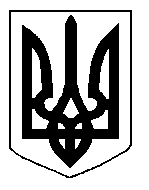 БІЛОЦЕРКІВСЬКА МІСЬКА РАДА	КИЇВСЬКОЇ ОБЛАСТІ	Р І Ш Е Н Н Я
від  29 серпня 2019 року                                                                        № 4350-75-VIIПро  надання дозволу на продаж земельної ділянки комунальної власності, яка знаходиться в користуванні ТОВАРИСТВА З ОБМЕЖЕНОЮ ВІДПОВІДАЛЬНІСТЮ «ІНТЕРНАФТА» Розглянувши звернення постійної комісії з питань земельних відносин та земельного кадастру, планування території, будівництва, архітектури, охорони пам’яток, історичного середовища та благоустрою до міського голови від 26 липня 2019 року №310/2-17, протокол постійної комісії з питань  земельних відносин та земельного кадастру, планування території, будівництва, архітектури, охорони пам’яток, історичного середовища та благоустрою від 26 липня 2019 року №185, заяву ТОВАРИСТВА З ОБМЕЖЕНОЮ ВІДПОВІДАЛЬНІСТЮ «ІНТЕРНАФТА» від 17 липня 2019 року №3989, відповідно до ст.ст. 12, 122, 127, 128 Земельного кодексу України, ст.ст. 6, 13, 15 Закону України «Про оцінку земель», Закон України «Про державні закупівлі», п. 34 ч. 1 ст. 26 Закону України «Про місцеве самоврядування в Україні», міська рада вирішила:1.Надати дозвіл на продаж земельної ділянки комунальної власності, яка знаходиться в користуванні ТОВАРИСТВА З ОБМЕЖЕНОЮ ВІДПОВІДАЛЬНІСТЮ  «ІНТЕРНАФТА» з цільовим призначенням 03.07. Для будівництва та обслуговування будівель торгівлі (вид використання – для експлуатації та обслуговування автозаправного комплексу в складі АЗС з магазином супутніх товарів та АГЗП) за адресою: вулиця Леваневського, 47-А, площею 0,0871 га за рахунок земель населеного пункту м. Біла Церква.  Кадастровий номер: 3210300000:07:002:0095.2.Управлінню регулювання земельних відносин Білоцерківської міської ради  організувати роботи з укладення договору щодо сплати авансового внеску покупцем  ТОВАРИСТВОМ З ОБМЕЖЕНОЮ ВІДПОВІДАЛЬНІСТЮ  «ІНТЕРНАФТА» у розмірі 1% від нормативної грошової оцінки земельної ділянки, але не менше ніж вартість проведення  робіт з експертної грошової оцінки земельної ділянки. 3.Управлінню регулювання земельних відносин Білоцерківської міської ради організувати роботи щодо проведення експертної грошової оцінки земельної ділянки за адресою: вулиця Леваневського, 47-А,  кадастровий номер: 3210300000:07:002:0095, згідно укладеного договору щодо сплати авансового внеску в рахунок оплати ціни земельної ділянки.4.Контроль за виконанням цього рішення покласти на постійну комісію з питань  земельних відносин та земельного кадастру, планування території, будівництва, архітектури, охорони пам’яток, історичного середовища та благоустрою.Міський голова                                                                                                         Г. Дикий